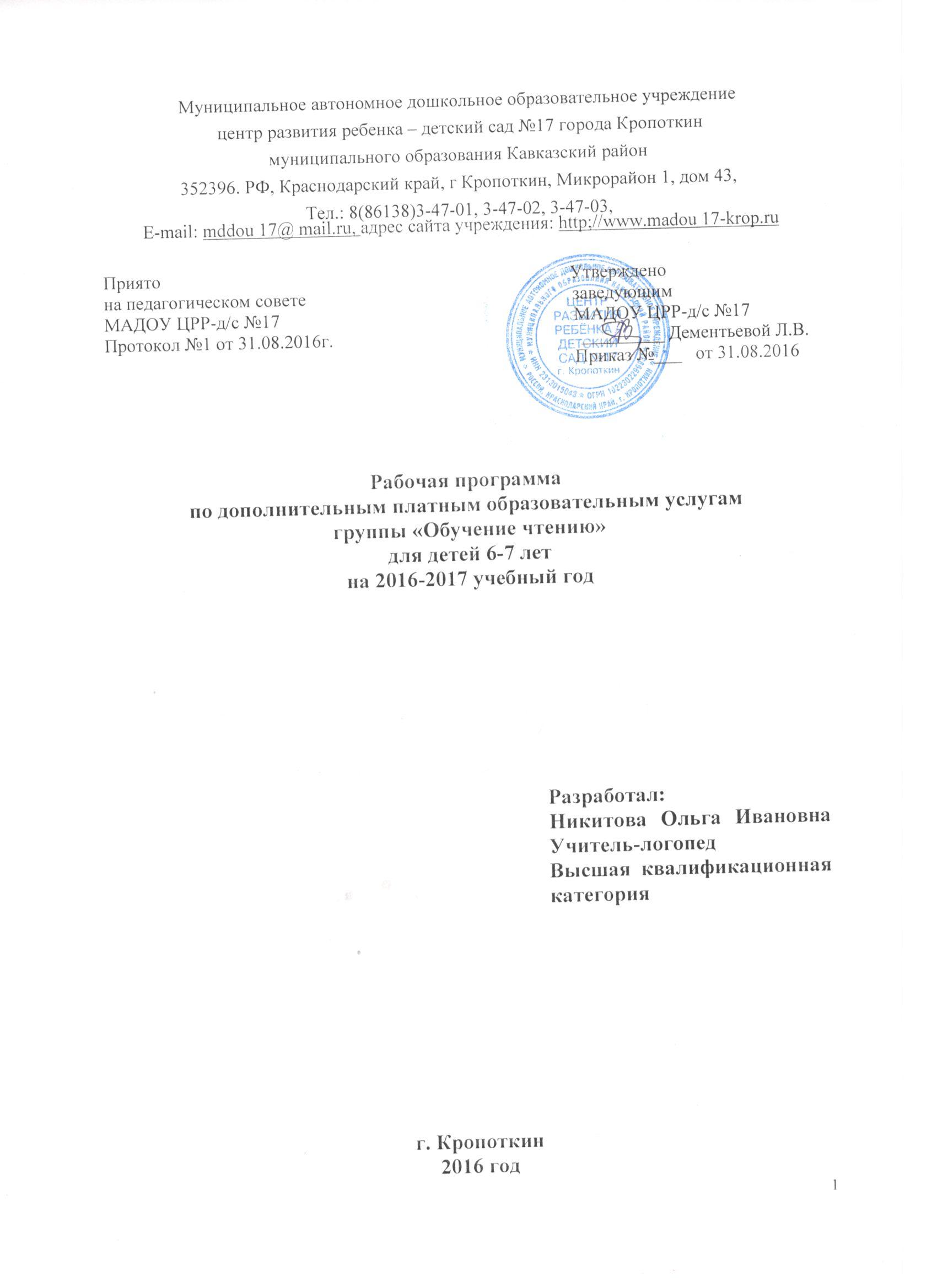                                                 Содержание        Целевой раздел ……………………………………………………………..3Пояснительная записка …………………………………………………………..5Цели и задачи программы ………………………………………........................Принципы и подходы в организации образовательного процесса………….....5Возрастные особенности развития детей группы «Обучение чтению»…………………………………………………………………………....6Планируемые результаты освоения Программы …………………….. ………..611. Содержательный раздел ………………………………………....................7Содержание психолого-педагогической работы по освоению образователь-ных областей………………………………………………………………………7Особенности образовательной деятельности разных видов и культурных практик…………………………………………………………………………….7Способы и направления детской инициативы………………………………….8Взаимодействие с родителями в процессе обучения чтению………………….9Организация педагогической диагностики и мониторинга…………………..10 111. Организационный раздел ……………………………………………….10 Учебный план…………………………………………………………………...11Расписание ООД…………………………………………………………………11Тематическое планирование НОД с детьми 6-7лет по обучению чтению…...12  Организация предметно-пространственной развивающей образовательной среды в кабинете ………………………….……………………………………..13Методическое обеспечение……..........................................................................14ЦЕЛЕВОЙ РАЗДЕЛ:Пояснительная записка.Рабочая программа по дополнительной платной образовательной услуге «Обучение чтению» «АБВГДЕ-йка» разработана в соответствии с ФГОС ДО,   законом «Об образовании в Российской Федерации» №273-ФЗ от 29.12.2012г;Постановлением Правительства РФ от 15.08.2013г. №706«Об утверждении правил оказания платных образовательных услуг»; Постановлением Главного государственного санитарноговрача РФ от 20.12.2010г. №164 «Об утверждении «Санитарно–эпидемиологических требований к устройству, содержанию и организации режима работы в дошкольных организациях» от 15.05.2013г.;Программа разработана на основе уникальной методики развития речи Е. Косиновой «Логопедический букварь», с помощью которой можно не только научить ребенка хорошо читать, но и предупредить на раннем этапе трудности, которые могут возникнуть у него во время школьного обучения. А также с использованием букваря Н.С. Жуковой, рекомендованным Министерством общего и профессионального образования РФ и направлена на обучение дошкольников правильному чтению. В данной программе предложена система занятий с применением разнообразных речевых игр и материалов.  Предложенные методические разработки базируются на использовании игры, а также интеграции образовательных областей («Речевое развитие», «Социально-коммуникативное развитие», «Познавательное развитие», «Физическое развитие», «Художественно-эстетическое развитие, что соответствует Федеральному государственному образовательному стандарту к структуре основной образовательной программы дошкольного образования. Однако игровые приемы являются в данном случае не самоцелью, а служат лишь инструментом для формирования на занятиях ситуации коллективной познавательной деятельности, позволяют создать обстановку непринужденности, когда желание научиться чему бы то ни было возникает у ребёнка естественно, как бы само собой. Программа построена таким образом, чтобы это желание постепенно переросло в устойчивый познавательный интерес. Настоящая программа предназначена для групповых занятий с детьми старшего дошкольного возраста в детском саду. В процессе её реализации ребёнок должен овладеть знаниями, умениями и навыками, которые в дальнейшем помогут ему адаптироваться в школьном коллективе. Обучение по данной программе ведется на русском языке. Реализуемая программа строится на принципе личностно–развивающего и гуманистического характера взаимодействия взрослого с детьми.     Ведущим методом программы является метод практических заданий, содержащих наиболее эффективные приёмы обучения основам грамоты и чтения дошкольников. Их успешное выполнение позволит будущим первоклассникам не только накопить определенный багаж языковых знаний, умений и навыков, но и избежать появления возможных нарушений чтения и письма при обучении в школе.                                                                                                                               Игровой характер заданий поможет дошкольнику быстрее и лучше понять сложный для него абстрактный мир звуков и букв, и сделает этот процесс интересным и увлекательным. В основе грамотного чтения и письма лежит умение ребёнка различать звуки речи - фонемы. Поэтому очень важно именно в дошкольном возрасте сформировать у него необходимый уровень фонематических представлений. Выполняя шаг за шагом различные упражнения, ребёнок будет учиться не только слушать звуки в словах, устанавливать их последовательность, различать качество звуков (гласные, согласные твердые и мягкие, звонкие и глухие), соотносить звуки и буквы, читать слоги, слова, простые предложения, записывать слова печатными буквами, но и логически мыслить; у него разовьётся речь, зрительное восприятие, внимание, он приобретёт графические навыки. В процессе обучения анализу у детей формируется представление о соотношении между звуками и буквами: ведь чтобы запомнить букву, необходимо знать, какой звук она обозначает, а для этого, в свою очередь, нужно слышать, как он звучит, иначе не вырабатывается необходимая связь между звуком и буквой.  Предложенная система занимательных упражнений представлена в виде карточек-заданий (рабочих листков). С ними легко и удобно работать. Весь материал имеет занимательный для ребёнка характер и легко доступен восприятию дошкольника-максимум наглядности, минимум текста. В основе упражнений по обучению осознанному анализу и синтезу звукового состава слова тщательно подобранные предметные картинки помогают ребёнку удерживать в памяти анализируемое слово. Под картинкой даётся схема этого слова, отражающая его звуковой состав, где количество кружков соответствует количеству звуков.        Основной принцип построения занятий — от звука к букве. Прежде чем ребёнок познакомится с буквой, он научится слышать звук, который она обозначает, выделять его на слух, определять место звука в слове, уточняя характеристику и его цветовое обозначение. И только после успешного выполнения различных упражнений со звуком следует переходить к знакомству с буквой. Последовательность ознакомления с буквами отражает особенности формирования звукопроизношения у ребенка в соответствии с возрастной нормой.        На начальном этапе обучения чтению при знакомстве с буквой не даётся алфавитное название буквы, буква называется так, как звучит звук (коротко, без добавления гласных: Б, а не БЭ; М а не ЭМ). Такой звуковой способ называния букв поможет ребенку быстрее овладеть слитным, плавным, послоговым чтением. Только после усвоения ребёнком навыка первоначального чтения можно познакомить его с алфавитным названием букв.  В программе соблюдается преемственность не только с последующим обучением, но и с предыдущим.  Методы обучения, используемые в работе, соответствуют возрастным особенностям ребёнка-дошкольника, а не дублируют школу. Цель: Формирование запаса знаний, умений, навыков, создающих предпосылки для успешного перехода к обучению в начальной школе; развитие интереса и способностей к чтению в образовательной деятельности детей старшего дошкольного возраста через формирование их познавательной активности на основе игровых методик.Задачи:Развитие фонематического слуха.Активизация навыков фонематического восприятия в процессе ознакомления со звуковым составом слова. Обучение детей сознательному, правильному, плавному слоговому чтению с постепенным переходом к чтению целыми словами и небольшими предложениями.Привитие любви и интереса к чтению.Формирование графических навыков.Принципы и подходы в организации образовательного процесса: Основным принципом дошкольного образования согласно ФГОС является построение образовательной деятельности на основе индивидуальных особенностей каждого ребенка, при котором сам ребенок становится полноценным участником (субъектом) образовательных отношений, а так же поддержка инициативы детей в различных видах деятельности.
 Процесс обучения чтению строится на следующих принципах:Принцип систематичности и последовательности: концентрическое усвоение программы; организация и последовательная подача материала («от простого к сложному»).Принцип наглядности: иллюстративное (наглядное) изображение изучаемых объектов и понятий способствует формированию более полных и четких образов и представлений в сознании дошкольников.Принцип доступности и посильности: предполагает деление изучаемого материала на этапы и преподнесение его детям последовательными блоками и частями; учет индивидуальных особенностей детей.Онтогенетический принцип (учет возрастных особенностей обучаемых).                                                                                                                           Возрастные особенности развития детей группы «обучение чтению»Старший дошкольный возраст- период познания мира человеческих отношений, творчества и подготовки к следующему, совершенно новому этапу в его жизни- обучению в школеДля детей 6-7 лет характерно формирование и развитие следующих качеств:- Формирование и развитие способности адекватно оценивать результат собственной деятельности, видеть и исправлять недостатки,- Формирование представлений об изменениях признаков, их количества, появляется способность оперировать в «уме», мышление отличается способностью удерживать в представлении цепочку взаимосвязанных событий,- Формирование первичного целостного образа, отражающего основные его закономерности, - Формирование готовности к обучению в школе: мотивационная, познавательная, волевая, коммуникативная.I.2.	Планируемые результаты освоения Программы. Воспитанники должны знать:        звуки русского языка        буквы русского языка;        правила чтения.Воспитанники должны научиться:на слух выделять данный звук и определять его место в словах;владеть мыслительными операциями (анализ и синтез, сравнение, обобщение, классификация);читать тексты из 10 предложений;понимать содержание прочитанных текстов;понимать учебную задачу и выполнять её самостоятельно;планировать учебную деятельность и осуществлять самоконтроль и самооценку;регулировать поведение и проявлять волевые усилия для выполнения поставленных задач;речевому общению;взаимодействовать со сверстниками и взрослыми.II. СОДЕРЖАТЕЛЬНЫЙ РАЗДЕЛ.Содержание психолого-педагогической работы по освоению образовательных областей.Содержание работы ориентировано на разностороннее развитие дошкольников с учетом их возрастных и индивидуальных особенностей. Программа составлена с учетом разноуровневой подготовки детей к восприятию предложенного материала.Решение программных образовательных задач предусматривается не только в рамках непосредственно образовательной деятельности, но и в ходе режимных моментов — как в совместной деятельности взрослого и детей, так и в самостоятельной деятельности дошкольников.                      Развивать и совершенствовать фонематический слух детей. Учить их правильно понимать и употреблять термины «слово», «звук», «слог», «предложение», «ударение»; сравнивать слова по их протяженности; интонационно выделять в слове определенный звук. Научить детей находить ударение в любом проанализированном или прочитанном  слове и ставить знак ударения  в нужном месте. Учить детей называть слова с заданным звуком.        Познакомить с понятиями «гласный звук», «твёрдый и мягкий согласные звуки», «звонкий и глухой согласные звуки». Познакомить детей с соответствующими знаковыми изображениями этих звуков (использование фишек красного, синего и зелёного цвета и т. д.) и научить их пользоваться этими знаками при проведении звукового анализа слов.      Учить детей называть звуки, которые являются парными по твёрдости-мягкости и глухости-звонкости; менять звуковой состав слова в соответствии с игровыми правилами, называть слова определённой   звуковой структуры.       Познакомить детей со всеми буквами алфавита, научить их плавному слоговому чтению и чтению целыми словами на материале полного алфавита несложных по своему структурному составу слов и предложений.       Научить детей писать печатными буквами и использовать своё умение в соответствии с заданиями педагога.                                                                                                                                    Развивать психические процессы (слуховое и зрительное восприятие, память, внимание) и графические навыки.            Раннее обучение основам родного языка, когда у ребенка ещё сохранно интуитивное «чувство языка», позволяет эффективно и осознанно освоить языковые и речевые умения, что впоследствии успешно скажется на обучении  его в школе, позволит ему  комфортно ощущать себя в обществе.                                                           Особенности образовательной деятельности разных видов и культурных практик Занятия строятся с учетом принципа развивающего обучения. В содержание занятий включены поисковые вопросы, приемы сравнения, различные способы работы с наглядностью, множество загадок. Эти приемы развивают воображение, активизируют словарный запас, формируют быструю реакцию на слово. Для отдыха и снятия напряжения проводятся физкультминутки. Способы и направления детской инициативыИнициатива — активность в начинании, активность продвигать начинания, запускать новые дела, вовлекая туда окружающих людей.
Детская инициатива проявляется в свободной деятельности детей по выбору и интересам. Возможность играть, рисовать, конструировать,  сочинять  и  прочее, в соответствии с собственными интересами.
В ФГОС указывается что одним из основных принципов дошкольного образования является поддержка инициативы детей в различных видах деятельности, в том числе – игре, которая является ведущим видом деятельности на протяжении всего периода дошкольного детства. Поддержка  инициативы является также  условием,  необходимым  для  создания  социальной  ситуации развития детей. Основные виды  деятельности,  в  которых  ребенок   может проявлять  себя  и  свою  инициативу,  развивать  себя  как  личность.  это
игра; познавательно-исследовательская деятельность; продуктивная деятельность; коммуникативная деятельность  и др.  Тем самым можно отметить, что чем выше уровень развития инициативы, тем разнообразнее игровая  деятельность, а следовательно и динамичнее развитие личности. Проявляется    инициативность   во   всех   видах    деятельности,    но   ярче   всего в игре, в общении, экспериментировании.
Для полноценного развития ребенку-дошкольнику необходима самодеятельная, спонтанная игра, возникающая и развивающаяся по его собственной инициативе. Эта игра представляет собой ведущую деятельность ребенка. Инициативу проявляет тот, кто в себя верит. Одна из основ уверенности в себе - умения,  практические навыки. Для   развития детской инициативы нужно: 1.Давать простые задания (снимать Страх "не справлюсь"), развивать у детей инициативу.
2. Давать задания интересные, или где у человека есть личный интерес что-то делать.3Поддерживать инициативу. Способы поддержки детской инициативы:- создание предметно-пространственной среды для проявления самостоятельности при выборе ребенком деятельности по интересам; 
-выбор ребенком сотоварищей;
- обращение ребенка к взрослым на основе собственного побуждения;
- создание условий, чтобы дети о многом догадывались самостоятельно и получали от этого  удовольствие.
Условия развития детской инициативы и творческого самовыражения:
- формирование установок «Я могу», «Я сумею»;
- создание ситуации успеха для каждого ребенка: «Это очень просто, я тебе помогу»;
- предвосхищающая положительная оценка « Ты очень творческий ребенок, у тебя все получится!»
Таким образом, для поддержки детской инициативы необходимо: 
1. предоставлять детям самостоятельность во всем, что не представляет опасности для их жизни и здоровья, помогая им реализовывать собственные замыслы; 
2. отмечать и приветствовать даже минимальные успехи детей; 
3. не критиковать результаты деятельности ребенка и его самого как личность. 
4. формировать у детей привычку самостоятельно находить для себя интересные занятия; приучать свободно пользоваться игрушками и пособиями; 
5. поддерживать интерес ребенка к тому, что он рассматривает и наблюдает в разные режимные моменты. 
6. для поддержки инициативы в творческой, досуговой деятельности по указанию ребенка создавать для него все необходимые условия; 
7. содержать в открытом доступе различные атрибуты к развлечениям; 
8. поощрять различные творческие начинания ребенка. Взаимодействие с родителями в процессе обучения чтениюОсуществление полноценного образовательного процесса обучения чтению невозможно без включения и активного участия родителей дошкольников. Овладение навыками чтения особенно в дошкольном возрасте требует ежедневной актуализации и закрепления знаний о звуках и буквах, полученных на занятиях. Без поддержки и систематических упражнений в домашних условиях, без заинтересованности родителей дошкольников в успехе процесса обучения невозможно полноценное овладение навыками аналитико – синтетического слияния звуко – буквенных сочетаний. На протяжении всей реализации содержания учебного материала программы родители являются неотъемлемыми участниками образовательного процесса: они ознакомлены с требованиями, целями и задачами обучения. Для родителей оформлены буклеты с правилами по организации домашних занятий с дошкольниками в процессе обучения чтению: Основные правила для родителей 1. Обучение дошкольника должно проходить как бы между прочим, в игровой ситуации, в обстановке увлекательного дела. 2. Поддерживайте интерес к занятиям, используйте разнообразные игры и пособия. 3. Важна не длительность занятий, а их частота.4. Будьте последовательными в обучении чтению. 5. Ваши указания и инструкции должны быть короткими, но емкими - ребенок дошкольного возраста не способен воспринимать длинные инструкции. 6. Приступайте к обучению чтению только в том случае, если устная речь ребенка достаточно развита. Если речь ребенка изобилует ошибками в согласовании слов, в слоговой структуре слов или дефектами звукопроизношения, следует в первую очередь обратиться к логопеду. 7. Овладение чтением требует от ребенка большого умственного и физического напряжения. Поэтому на каждом занятии обязательно сочетайте учебные упражнения с разминками (физминутка, пальчиковая гимнастика, подвижная игра). 8. Ребенок - это не уменьшенная копия взрослого. Ребенок имеет право не знать и не уметь! Будьте терпеливы! 9. Не сравнивайте успехи вашего ребенка с успехами других детей. Темп освоения навыка чтения индивидуален для каждого ребенка. 10. Для каждого ребенка существует свой оптимальный способ обучения чтению. Постарайтесь найти именно те приемы и методы работы, которые соответствуют его индивидуальным особенностям. Организация педагогической диагностики и мониторинга.     Реализация рабочей программы предполагает оценку индивидуального развития детей. Педагогическая диагностика проводится в ходе наблюдений за активностью детей в специально организованной деятельности. Способы определения результативности: устный опрос, наблюдение; Мониторинг освоения детьми программного материала осуществляется на основе создания диагностических ситуаций:1. Выбери из буквенного текста определенные слова.2. Напечатай на карточке заданное слово.III. ОРГАНИЗАЦИОННЫЙ РАЗДЕЛ.Приступая к организации процесса обучения старших дошкольников чтению, важно учитывать два момента: обучение не должно разрушать естественность жизни детей и принудительное обучение бесполезно.    Обучение должно быть организовано таким образом, чтобы ребёнок занимался с желанием, был инициативным! Необходимо постоянно поощрять все усилия ребёнка и само его стремление узнать новое, научиться новому.         На занятии должен главенствовать дух открытия. Обучать детей так, чтобы они об этом даже не догадывались, то есть использовать в обучении игровые технологии. Обучение дошкольников должно происходить в контексте практической и игровой деятельности в процессе решения детьми проблемных задач.         Не принимать ответы детей без обоснования и не оставлять без внимания ни одного ответа (учить детей исправлять свои ошибки и устанавливать их причину).     В руководстве детской деятельностью приемлим лишь демократический путь общения (принимать ребёнка таким, какой он есть, и ничего от него не требовать. Сравнивать результаты работы ребёнка можно только с его же собственными достижениями, но не с достижениями других детей). Избегать отрицательных оценок ребёнка и результатов его деятельности.         Образовательная ситуация на занятии должна конструироваться так, чтобы ребёнок был в активной позиции, в деятельности (ребёнок должен быть то слушающим, то наблюдающим, то действующим).При отборе методов и приёмов обучения и воспитания педагогу желательно помнить следующее:обеспечивать успех во всех делах и особенно в творчестве нужно через      разумную дозу помощи;          хвалить от души;          верить и доверять безоговорочно;договариваться, находить общее мнение, уступать желаниям;прощать искренне;не сравнивать детей друг с другом;не ставить их друг другу в пример;не приказывать, не требовать жёстко;поддерживать у детей ощущение успешности. Учебный план.                             Комплектование учебной группы  Для успешной реализации программы в учебной группе должно быть не более 10 человек.  Занятия проводятся 2 раза в неделю по 30 минут.  Основная форма занятий — групповая. Фронтальные занятия проводятся в соответствии с учебным планом и возрастными особенностями детей.  Учебный год длится 8 месяцев (октябрь-май)  Количество занятий - 56 Расписание ООД.  Тематическое планирование НОД с детьми 6-7лет по обучению чтению      Организация предметно-пространственной развивающей образовательной среды в кабинете, где проводятся занятия:Занятия должны проводиться в помещении с хорошим освещением и вентиляцией. Для занятий необходимы столы и стулья, соответствующие росту детей, магнитная доска с набором магнитных букв, маркеры, символы звуков, разнообразные дидактические материалы, наглядные пособия, таблицы, игрушки, соответствующие возрасту детей, их возможностям. Статическая нагрузка, когда ребёнок сидит за столом не должна превышать 50% времени всего занятия. Продолжительность работы по карточкам (рабочим листкам) должна составлять не более 10 минут на занятии.Методическое обеспечение. Список рекомендуемой учебно-методической    литературы 1. Колесникова Е.В. Программа. От звука к букве. Обучение дошкольников элементам грамоты.Развитие звуко–буквенного анализа у детей 5-6 лет. (Издание 2-е,        дополненное и переработанное. М.,2001) Развитие интереса и способностей к чтению у детей 6-7 лет. (М., 2001)От А до Я  (звуки и буквы), (рабочая тетрадь для детей 5-6 лет).  (Издание      2-е, дополненное и переработанное, М., 2001) Запоминаю буквы (рабочая тетрадь для детей 5-6 лет). М.,2001Я начинаю читать (рабочая тетрадь для детей 6-7лет). М.,20012. Жукова Н.С. Букварь. Пособие по обучению дошкольников правильному чтению. Москва, 20063.    Игра-занятие. Азбука. Киров, 20084.   Козырева Л. М. «Мы читаем по слогам»: комплекс игр и упражнений для детей 5-7 лет. ГНОМ и Д, 20075.  Ольга и Сергей Федины «Как научить ребенка читать». 9-е издание, Москва, Айрис пресс, 2006.6.  Журова Л.Е. Подготовка к обучению грамоте детей 4-7 лет. Программа, методические рекомендации. Москва. Издательский центр «Вентана-Граф», 2010.7.  Ельцова О.М. Основные направления и содержание работы по подготовке детей к обучению грамоте. Учебно-методическое пособие. Санкт-Петербург, ДЕТСТВО-ПРЕСС, 2011.8.   Костылева Н.Ю.  200 занимательных упражнений с буквами и звукамидля детей 5-6 лет. АСТ-Астрель, ХРАНИТЕЛЬ, Москва, 2005.9.  Я учу звуки и буквы. Рабочая тетрадь для детей 5-7 лет. Творческий Центр Сфера, Москва, 2011.Название платной услугиДень неделивремяГруппа «Обучение чтению»Понедельник8.00 – 8.30Группа «Обучение чтению»пятница8.00 – 8.30Месяцнедели№НОДТема№НОДтемаОктябрьI   неделя№ 1Введение понятий «слово», «предложение»№ 2Понятие о звуке. Звук и буква «А».ОктябрьII неделя№ 3 Звук и буква «У».№ 4 Звуки «А, У»Буквы «А», «У».Чтение слоговОктябрьIII неделя№ 5Звук и буква«И».№ 6 Звук и буква«И».ОктябрьIV неделя№ 7  Звук и буква «О».№ 8Звук и буква «Ы».  НоябрьI   неделя№ 9Слог.№ 10Ударение.НоябрьII неделя№ 11Звуки «М, МЬ». Буква «М».№ 12Буква «М».НоябрьIII неделя№ 13Звуки «Н, НЬ». Буква «Н».№ 14Буква «Н».НоябрьIV неделя№ 15Звуки «Х, ХЬ». Буква «Х».№ 16Буква «Х».ДекабрьI   неделя№ 17Звуки «К, КЬ». Буква «К».№ 18Буква «К».ДекабрьII неделя№ 19Звуки «Т, ТЬ».Буква «Т».№ 20Буква «Т».ДекабрьIII неделя№ 21Звуки «П, ПЬ». Буква «П».№ 22Буква «П».ЯнварьIII неделя№ 23Звуки «В, ВЬ». Буква «В».№ 24Буква «В».ЯнварьIV неделя№25Звуки «Г, ГЬ,». Буква «Г».№ 26Буква «Г».ФевральI   неделя№ 27Звуки «Б, БЬ». Буква «Б».№ 28Буква «Б».ФевральII неделя№ 29Звуки «Д, ДЬ». Буква «Д».№ 30Буква «Д».ФевральIII  неделя№ 31Буква «Е».№ 32Буква «Ё».ФевральIV неделя№ 33Звуки «Ф, ФЬ».  Буква «Ф».№ 34Буква «Ф».МартI неделя№ 35Звуки «С, СЬ». Буква «С».№ 36Буква «С».МартII неделя№ 37Звуки «З, ЗЬ». Буква «З».№ 38Буква «З».МартIII неделя№ 39Звуки «Л. ЛЬ».  Буква «Л».№ 40Буква «Л».МартIV неделя№ 41Звук «Ш». Буква «Ш».№ 42Буква «Ш».АпрельI   неделя№ 43Звуки «Р, РЬ». Буква Р.№ 44Буква «Р».АпрельII неделя№ 45       Звук «Ж». Буква «Ж».№ 46Буква «Ж».АпрельIII неделя№ 47Звук «Й». Буква «Й».№ 48Звук и буква «Ц».АпрельIV неделя№ 49Буква «Я» в начале слога.№ 50Буква «Я» после согласных. Буквы А –Я.МайII неделя№ 51Звук и буква «Ч».№ 52Звук и буква «Щ».МайIII неделя№ 53Буква «Ю»№ 54Буква «Ь» на конце слова.МайIV неделя№ 55Разделительный«Ь».Разделительный «Ъ».№ 56 Страна «АБВГДЕ-йка»